面试成绩公示如下：
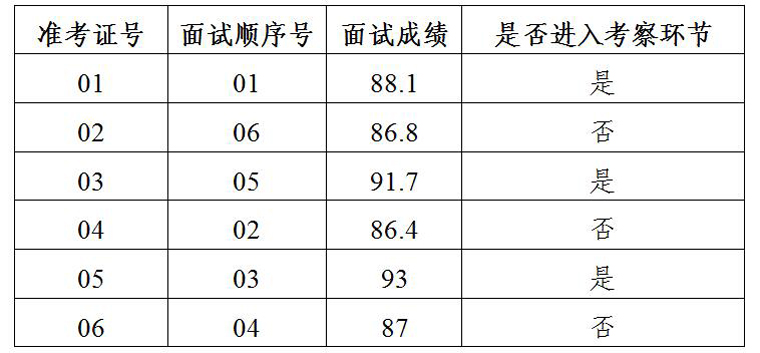 